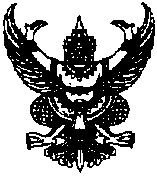 ที่  ศธ.0210.6002/ว328                                                        กศน.อำเภอกุดชุม                                                                                       ตำบลกุดชุม อำเภอกุดชุม                                                                                       จังหวัดยโสธร    35140                          1  มิถุนายน  2563เรื่อง  สรุปผลการปฏิบัติงานประจำเดือน พฤษภาคม  2563เรียน  ผู้อำนวยการสำนักงาน กศน.จังหวัดยโสธร  สิ่งที่ส่งมาด้วย  สรุปผลการปฏิบัติงาน ประจำเดือนพฤษภาคม  2563 		            จำนวน   1   ฉบับ              ตามที่สำนักงาน กศน.จังหวัดยโสธร ได้แจ้งให้ กศน.อำเภอทุกแห่งในสังกัด จัดทำสรุปผล     การปฏิบัติงาน เพื่อสรุปผลการปฏิบัติงานการดำเนินงานในแต่ละเดือนของ กศน.อำเภอนั้น     บัดนี้ กศน.อำเภอกุดชุม ได้จัดทำสรุปผลการปฏิบัติงาน ประจำเดือนพฤษภาคม 2563 เรียบร้อยแล้ว ดังรายละเอียดเอกสารที่แนบมาพร้อมนี้      จึงเรียนมาเพื่อโปรดทราบ                      ขอแสดงความนับถือ                     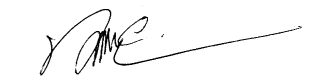                        (นางนาถหทัย สิงหเลิศ)                                       ผู้อำนวยการศูนย์การศึกษานอกระบบและการศึกษาตามอัธยาศัยอำเภอกุดชุมกลุ่มงานอำนวยการโทร 0-4578-9429โทรสาร 0-4578-9429เอกสารสรุปผลการปฏิบัติงาน  ประจำเดือน  เมษายน  2563ศูนย์การศึกษานอกระบบและการศึกษาตามอัธยาศัยอำเภอกุดชุม  ลงชื่อ..... .......ผู้รายงาน                  ลงชื่อ..... .....ผู้รับรอง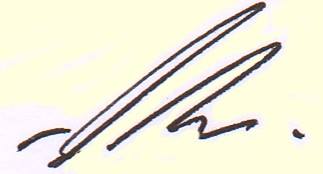        ( น.ส.กฤษติกา  ศุภชาติ )                                            (นางนาถหทัย  สิงหเลิศ)     เจ้าหน้าที่แผนงาน/โครงการ                   		    ผู้อำนวยการ กศน.อำเภอกุดชุมงาน / โครงการกิจกรรมกิจกรรมการศึกษาต่อเนื่องรายงานผลการดำเนินงานหมายเหตุ1.  การจัดการศึกษานอกระบบระดับการศึกษาขั้นพื้นฐาน    1.1 จำนวนนักศึกษา  กศน.  ประจำภาคเรียนที่  1/2563-จำนวนนักศึกษา  กศน.  ประจำภาคเรียนที่  1/2563จำนวน ทั้งสิน 867 คนประถม จำนวน   29  คนม.ต้น   จำนวน  322  คนม.ปลาย  จำนวน  516  คน-  ณ วันที่  29 พฤษภาคม  2563  ณ กศน.อำเภอกุดชุม2. การจัดการศึกษาต่อเนื่อง  2.1 โครงการอบรมในการพัฒนาเศรษฐกิจดิจิทัลสู่ชุมชน  หลักสูตร Digital Literacy    2.2 โครงการบริหารจัดการขยะในครัวเรือนเปลี่ยนเป็นปุ๋ยชีวภาพ วีถีชุมชน-ผู้เข้าร่วมกิจกรรม ตำบลละ  16 คน รวมทั้งสิ้น  จำนวน  144  คน-ผู้เข้าร่วมกิจกรรม ตำบลละ  17 คน รวมทั้งสิ้น  จำนวน  153  คน-  วันที่ 20 พฤษภาคม 2563 ณ กศน.ตำบล  ทั้ง 9 แห่ง- วันที่ 29 พฤษภาคม 2563 ณ ชุมชน จำนวน 9 แห่ง3. การจัดการศึกษาตามอัธยาศัย  3.1 กิจกรรมลงนามถวายพระพรมงคลชัย เนื่องในวันฉัตรมงคล    3.2 กิจกรรมแบบทดสอบออนไลน์เนื่องในวันฉัตรมงคล   3.3 กิจกรรมแบบทดสอบออนไลน์ เนื่องในวันพืชมงคล   3.4 กิจกรรมเวียนเทียนออนไลน์  วันวิสาขบูชา   3.5 กิจกรรมส่งเสริมการอ่านเผยแพร่ความรู้เรื่อง Covid-19   3.6 กิจกรรมส่งเสริมการอ่านแนะนำแอพพลิเคชั่น “หมอชนะ”    3.7 กิจกรรมส่งเสริมการอ่านผ่านสื่อออนไลน์ “ตำนานขนมไทย มนต์เสน่ห์หอมหวาน” อ่านสร้างอาชีพ ทำกินได้ ทำขายรวย   3.8 กิจกรรมส่งเสริมการอ่าน ในการพัฒนาเศรษฐกิจดิจิทัลสู่ชุมชน การทำยาดมสมุนไพร   3.9 กิจกรรมส่งเสริมการอ่านผ่านสื่อออนไลน์ “พืชผักสวนครัว” อ่านเพื่อส่งเสริมอาชีพ “ทำกินได้ ทำขายรวย”   3.10 การให้บริการชั้นหนังสือออนไลน์-ผู้เข้าร่วมกิจกรรม รวมทั้งสิ้น  จำนวน  89  คน-ผู้เข้าร่วมกิจกรรม รวมทั้งสิ้น  จำนวน  59  คน-ผู้เข้าร่วมกิจกรรม รวมทั้งสิ้น  จำนวน  68  คน-ผู้เข้าร่วมกิจกรรม รวมทั้งสิ้น  จำนวน  28  คน-ผู้เข้าร่วมกิจกรรม รวมทั้งสิ้น  จำนวน  250  คน-ผู้เข้าร่วมกิจกรรม รวมทั้งสิ้น  จำนวน  20  คน-ผู้เข้าร่วมกิจกรรม รวมทั้งสิ้น  จำนวน  18  คน-ผู้เข้าร่วมกิจกรรม รวมทั้งสิ้น  จำนวน  25  คน-ผู้เข้าร่วมกิจกรรม รวมทั้งสิ้น  จำนวน  20  คน-ผู้เข้าร่วมกิจกรรม 218  คนกิจกรรมการจัดการศึกษาตามอัธยาศัย  ประจำเดือน  พฤษภาคม  2563*ร่วมกิจกรรมผ่านระบบออนไลน์https://www.facebook.comห้องสมุดประชาชนอำเภอกุดชุมงาน / โครงการกิจกรรมกิจกรรมการศึกษาต่อเนื่องรายงานผลการดำเนินงานหมายเหตุ4. งานอื่น ๆ ที่ได้รับมอบหมายกิจกรรมปลูกต้นไม้  เนื่องในวันต้นไม้ชาติ  ประจำปี  2563กศน.อำเภอกุดชุม จัดโครงการพัฒนาบุคลากร กศน.อำเภอกุดชุม  เรื่อง การจัดทำสื่อการเรียนรู้ออนไลน์และการใช้สังคมออนไลน์อย่างสร้างสรรค์ เพื่อการศึกษาบนเครือข่ายอินเตอร์เน็ตกิจกรรมจิตอาสาเนื่องในโอกาสวันเฉลิมพระชนมพรรษา สมเด็จพระนางเจ้าสุทิดา  พัชรสุธาพิมลลักษณ พระบรมราชินีโครงการปลูกผักสวนครัวรั้วกินได้  เพื่อความมั่นคงทางอาหาร  ตามแนวปรัชญาของเศรษฐกิจพอเพียง-บุคลากร กศน.อำเภอ    กุดชุม  จำนวน  18  คน-บุคลากร กศน.อำเภอ    กุดชุม  จำนวน  18  คน-บุคลากร กศน.อำเภอ    กุดชุม  จำนวน  18  คน-บุคลากร กศน.อำเภอ    กุดชุม  จำนวน  18  คน-วันที่  7  พฤษภาคม  2563       ณ วัดวินิตวนาราม-วันที่  22  พฤษภาคม  2563       ณ กศน.อำเภอกุดชุม-วันที่  27  พฤษภาคม  2563       ณ กศน.อำเภอกุดชุม-วันที่  28  พฤษภาคม  2563       ณ กศน.อำเภอกุดชุม